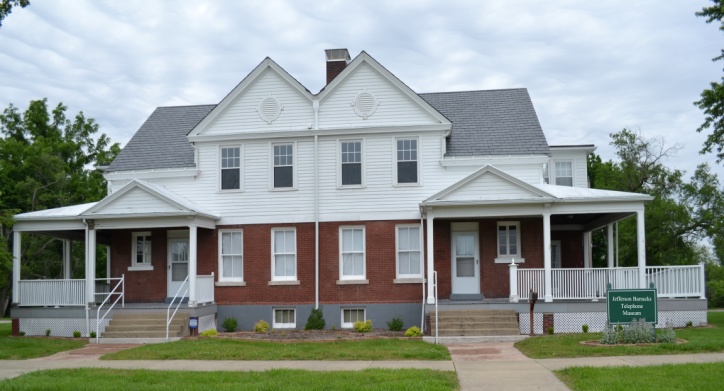 Jefferson Barracks Telephone Museum Open Wednesday – Sunday         9 a.m. – 2 p.m.12 Hancock Avenue, St. Louis MO  63125314.416.8004                                        facebook.com/jbtelmuseumThe Jefferson Barracks Telephone Museum is housed in a beautifully restored 1896 building that is on the National Register of Historic Places.  It is located in the 426-acre historic Jefferson Barracks Park which is a 15 minute drive south of downtown St. Louis. Members of the Telecom Pioneers, a non-profit 501(c)(3) telephone company employee service organization, and their families and friends have spent over 66,500 hours in repairing and renovating the building.The self-guided, accessible museum has many hands-on, how-things-work displays.  The displays were created to inspire an interest in engineering and history.  Boy Scouts can utilize the museum to meet one of their Inventing and Engineering merit-badge requirements.  Besides its extensive collection of telephones manufactured from the late 1880s through 2000s, the Jefferson Barracks Telephone Museum also contains:  A working Central Office Step Switch.			  Operator switchboards from the 1920s and 1960s.  Military telephones from WWI through the Vietnam War.  Hundreds of telephone-related equipment and tools.  A telephone pole complete with climbing equipment.  Hundreds of pieces of telephone-related memorabilia.    A large variety of novelty telephones.  A sculpture of Alexander Graham Bell and history of the invention of the telephone.Admissions:  	Adults - $5					Children Ages 5 to 12 - $3		Seniors Age 60 and older - $4			Children Age 4 Years and Younger – Free		Active Military Members – FreeGuided tours are available for groups of 10 or more and should be scheduled at least two weeks before the tour.   Groups of 10 or more each receive $1 off their admission.Enjoy nostalgia from the early years of the telephone.  It’s a fun family adventure,an educational field trip for students and an enjoyable group outing.JEFFERSON BARRACKS TELEPHONE MUSEUMCOMPRESSED PHOTOGRAPHSJefferson Barracks Telephone Museum BuildingJefferson Barracks Telephone Museum Logo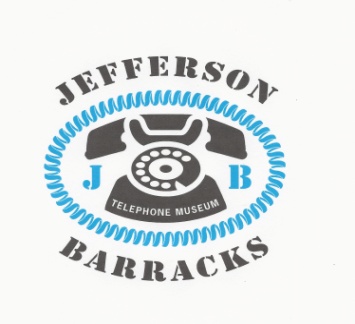 